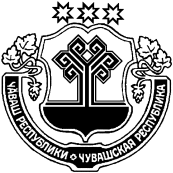 О введении ограничительных мер по предупреждению распространения новой коронавирусной инфекции (COVID-2019) в здании администрации Первостепановского сельского поселения Цивильского района Чувашской РеспубликиВ связи с угрозой распространения на территории Чувашской Республики новой коронавирусной инфекции (COVID-2019), в соответствии со статьей 41 Федерального закона «О защите населения и территорий от чрезвычайных ситуаций природного и техногенного характера», статьей 8 Закона Чувашской Республики «О защите населения и территорий Чувашской Республики от чрезвычайных ситуаций природного и техногенного характера»:1. Ограничить личный прием граждан в здании администрации Первостепановского сельского поселения Цивильского района и рекомендовать обращаться в письменной форме через электронную почту: zivil_pervo@cap.ru, через средства мобильной связи по телефону (83545) 62-0-44 или по почте России.2. Организовать выполнение рекомендаций по организации режима труда работников, в том числе по:обязательной дезинфекции контактных поверхностей (мебели, оргтехники и других) во всех помещениях в течение дня;использованию в помещениях оборудования по обеззараживанию воздуха;наличию в организации запаса дезинфицирующих средств для уборки помещений и обработки рук сотрудников;ограничению зарубежных командировок;использованию аудио- и видеоселекторной связи для производственных совещаний и решения различных вопросов.3. Ознакомить с методическими рекомендациями по режиму труда муниципальных служащих администрации Первостепановского сельского поселения Цивильского района.Глава администрации Первостепановского сельского поселения  Цивильского района                                  Николаев С.Г.ЧĂВАШ РЕСПУБЛИКИÇĔРПУ РАЙОНĚЧУВАШСКАЯ РЕСПУБЛИКА ЦИВИЛЬСКИЙ РАЙОН ЯМАШ ЯЛ ПОСЕЛЕНИЙĚН АДМИНИСТРАЦИЙĚ ХУШУ2020 ç. мартăн 20 -мĕшĕ   09 №Ямаш ялěАДМИНИСТРАЦИЯПЕРВОСТЕПАНОВСКОГО СЕЛЬСКОГО ПОСЕЛЕНИЯ РАСПОРЯЖЕНИЕ20 марта  2020 г.  № 09село Первое Степаново